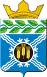 КЕМЕРОВСКАЯ ОБЛАСТЬ-КУЗБАССКРАПИВИНСКИЙ МУНИЦИПАЛЬНЫЙ ОКРУГАДМИНИСТРАЦИЯКРАПИВИНСКОГО МУНИЦИПАЛЬНОГО ОКРУГАПОСТАНОВЛЕНИЕ от 16.11.2021 № 1544пгт. Крапивинский О внесении изменений в постановление администрации Крапивинского муниципального округа от 16.11.2020 № 1538 «Об утверждении муниципальной программы  «Обеспечение безопасности жизнедеятельности населения на территории Крапивинского муниципального округа» на 2021-2023 годы»1. Внести в постановление администрации Крапивинского муниципального округа от 16.11.2020 № 1538 «Об утверждении муниципальной программы  «Обеспечение безопасности жизнедеятельности населения на территории Крапивинского муниципального округа» на 2021-2023 годы», следующие  изменения:1.1. В названии и пункте 1 вместо слов «2021 – 2023» читать: «2021- 2024».1.2. В приложении к постановлению позицию «Срок реализации муниципальной программы» паспорта муниципальной программы изложить в следующей редакции»:«                                                                                                                 ».1.3. В приложении к постановлению позицию «Объемы и источники финансирования муниципальной программы в целом и с разбивкой по годам ее реализации» паспорта муниципальной программы изложить в следующей редакции:«».	1.4. Разделы 4,5 приложения к постановлению изложить в новой редакции, согласно приложению к настоящему постановлению.2. Организационному отделу администрации Крапивинского муниципального округа (Букатина Е.В.) обнародовать настоящее постановление на информационном стенде администрации Крапивинского муниципального округа по адресу: пгт. Крапивинский, ул. Юбилейная, 15 и разместить на официальном сайте администрации Крапивинского муниципального округа в информационно-телекоммуникационной сети «Интернет».3. Настоящее постановление вступает в силу с момента обнародования, за исключением положений, для которых настоящим пунктом установлены иные сроки вступления в силу.В приложении к постановлению Паспорт муниципальной программы, раздел 4 текстовой части муниципальной программы в части ресурсного обеспечения на 2022-2024 годы, раздел 5 текстовой части муниципальной программы в части плановых значений целевого показателя (индикатора) на 2022-2024 годы (в редакции настоящего постановления) применяются к правоотношениям, возникающим при составлении и исполнении бюджета округа, начиная с бюджета на 2022 год и на плановый период 2023 и 2024 годов.5. Контроль за исполнением настоящего постановления возложить на заместителя главы Крапивинского муниципального округа Е.А. Слонова.                      Глава Крапивинского муниципального округа                                          Т.И. КлиминаИсп. Румянцев Р.А. 8(38446)22-2-50     Приложениек постановлению администрацииКрапивинского муниципального округа                                                                                                         от16.11.2021 №15444. Ресурсное обеспечение реализации муниципальной программы 5. Сведения о планируемых значениях целевых показателей (индикаторов) муниципальной программыЛИСТ РАССЫЛКИПроект постановления О внесении изменений в постановление администрации Крапивинского муниципального округа от 16.11.2020 № 1538 «Об утверждении муниципальной программы  «Обеспечение безопасности жизнедеятельности населения на территории Крапивинского муниципального округа» на 2021-2023 годы»от ________ № ____Харламов С.Н.Бобровская Р.В.Румянцев Р.А.Голошумова Е.А.Срок реализации муниципальной программы2021-2024 годыОбъемы и источники финансирования муниципальной программы в целом и с разбивкой по годам ее реализацииОбщий объем средств, необходимых для реализации Программы на 2021 – 2024 годы составляет 18625,6 тыс. руб. В том числе по годам ее реализации: 2021 год – 5459,1 тыс.руб., 2022 год – 5786,5 тыс.руб.,2023 год – 3690,0 тыс.руб.,2024 год – 3690,0 тыс.руб.в том числе по источникам финансирования: из средств местного бюджета – 18625,6 тыс. руб., в том числе по годам реализации: 2021 год – 5459,1 тыс.руб.,2022 год – 5786,5 тыс.руб.,2023 год – 3690,0 тыс.руб.,2024 год – 3690,0 тыс.руб.№п/пНаименование муниципальной программы, подпрограммы, мероприятияИсточник финансированияОбъем финансовых ресурсов, тыс. рублейОбъем финансовых ресурсов, тыс. рублейОбъем финансовых ресурсов, тыс. рублейОбъем финансовых ресурсов, тыс. рублей№п/пНаименование муниципальной программы, подпрограммы, мероприятияИсточник финансирования2021 год2022год2023 год2024год1234567Муниципальная программа «Обеспечение безопасности жизнедеятельности населения на территории Крапивинского муниципального округа» на 2021-2023 годы»Всего:5459,15786,53690,03690,0Муниципальная программа «Обеспечение безопасности жизнедеятельности населения на территории Крапивинского муниципального округа» на 2021-2023 годы»местный бюджет5459,15786,53690,03690,01Подпрограмма № 1 «Содержание системы по предупреждению и ликвидации чрезвычайных ситуаций и стихийных бедствий на территории Крапивинского муниципального округаВсего:4411,64475,03050,03050,01Подпрограмма № 1 «Содержание системы по предупреждению и ликвидации чрезвычайных ситуаций и стихийных бедствий на территории Крапивинского муниципального округаместный бюджет4411,64475,03050,03050,01.1Мероприятие: Обеспечение деятельности МКУ «ЕДДС» Крапивинского муниципального округаВсего:3000,02625,02250,02250,01.1Мероприятие: Обеспечение деятельности МКУ «ЕДДС» Крапивинского муниципального округаместный бюджет 3000,02625,02250,02250,01.2.Мероприятие: Содержание и развитие МКУ «ЕДДС» Крапивинского муниципального округаВсего:1066.0850,0500,0500,01.2.Мероприятие: Содержание и развитие МКУ «ЕДДС» Крапивинского муниципального округаместный бюджет 1066.0850,0500,0500,01.3.Мероприятие: Реализация мероприятий по плану построения и развития АПК «Безопасный город» в  Крапивинском муниципальном округеВсего:310,6900,0250,0250,01.3.Мероприятие: Реализация мероприятий по плану построения и развития АПК «Безопасный город» в  Крапивинском муниципальном округеместный бюджет 310,6900,0250,0250,01.4.Мероприятие: Выполнение научно-технических услуг (МОБ)Всего:00001.4.Мероприятие: Выполнение научно-технических услуг (МОБ)местный бюджет 00001.5.Мероприятие: Обеспечение сертифицированной защиты информации (МОБ)Всего:35,040,040,040,01.5.Мероприятие: Обеспечение сертифицированной защиты информации (МОБ)местный бюджет 35,040,040,040,01.6.Мероприятие: Создание аварийного запаса ГСМВсего:010,010,010,01.6.Мероприятие: Создание аварийного запаса ГСМместный бюджет 010,010,010,02Подпрограмма № 2: «Пожарная безопасностьВсего:31,531,520,020,02Подпрограмма № 2: «Пожарная безопасностьместный бюджет 31,531,520,020,02.1Мероприятие: Обеспечение мер пожарной безопасности.Всего:00002.1Мероприятие: Обеспечение мер пожарной безопасности.местный бюджет 00002.2.Мероприятие: Проведение огнезащитной обрабодки деревянных конструкци муниципальных административных зданийВсего:31,531,520,020,02.2.Мероприятие: Проведение огнезащитной обрабодки деревянных конструкци муниципальных административных зданийместный бюджет 31,531,520,020,03Подпрограмма № 3: «Борьба с преступностью и укрепление правопорядка»Всего:25,035,020,020,03Подпрограмма № 3: «Борьба с преступностью и укрепление правопорядка»местный бюджет 25,035,020,020,03.1.Мероприятие: Стимулирование и материально-техническое обеспечение деятельности народных дружинВсего:25,035,020,020,03.1.Мероприятие: Стимулирование и материально-техническое обеспечение деятельности народных дружинместный бюджет 25,035,020,020,04Подпрограмма № 3 «Обеспечение безопасности жизни людей на водных объектах»Всего:605,91080,0500,0500,04Подпрограмма № 3 «Обеспечение безопасности жизни людей на водных объектах»местный бюджет605,91080,0500,0500,04.1Мероприятие: Мероприятия, направленные на обеспечение безопасности жизни людей на водных объектахВсего:605,91080,0500,0500,04.1Мероприятие: Мероприятия, направленные на обеспечение безопасности жизни людей на водных объектахместный бюджет605,91080,0500,0500,05.Подпрограмма № 4 «Паводок»Всего:385,1165,0100,0100,05.Подпрограмма № 4 «Паводок»местный бюджет385,1165,0100,0100,05.1Мероприятие: Мероприятия, направленные на обеспечение безопасного пропуска ледохода и паводковых водВсего:385,1165,0100,0100,05.1Мероприятие: Мероприятия, направленные на обеспечение безопасного пропуска ледохода и паводковых водместный бюджет385,1165,0100,0100,05.2Мероприятие: Разработка и проведение мероприятий (тренировок) по обеспечению безопасного пропуска ледохода и паводковых вод, приобретение специальных МТСВсего:00005.2Мероприятие: Разработка и проведение мероприятий (тренировок) по обеспечению безопасного пропуска ледохода и паводковых вод, приобретение специальных МТСместный бюджет00005.3Мероприятие: Организация работы по страхованию зданий, сооружений муниципальной формы собственности и личного имущества граждан, попадающих в зоны возможного подтопления, в том числе страхование ГТС с. БарачатыВсего:00005.3Мероприятие: Организация работы по страхованию зданий, сооружений муниципальной формы собственности и личного имущества граждан, попадающих в зоны возможного подтопления, в том числе страхование ГТС с. Барачатыместный бюджет00005.4.Мероприятие: Создание резервного фонда администрации Крапивинского муниципального округаВсего:00005.4.Мероприятие: Создание резервного фонда администрации Крапивинского муниципального округаместный бюджет0000Наименование муниципальной программы, подпрограммы, мероприятияНаименование целевого показателя (индикатора)Единица измеренияПлановое значение показателяПлановое значение показателяПлановое значение показателяПлановое значение показателяНаименование муниципальной программы, подпрограммы, мероприятияНаименование целевого показателя (индикатора)Единица измерения2021год2022 год2023 год2024 год1234567Подпрограмма № 1: «Содержание системы по предупреждению и ликвидации чрезвычайных ситуаций и стихийных бедствий на территории Крапивинского муниципального округа»Подпрограмма № 1: «Содержание системы по предупреждению и ликвидации чрезвычайных ситуаций и стихийных бедствий на территории Крапивинского муниципального округа»Подпрограмма № 1: «Содержание системы по предупреждению и ликвидации чрезвычайных ситуаций и стихийных бедствий на территории Крапивинского муниципального округа»Подпрограмма № 1: «Содержание системы по предупреждению и ликвидации чрезвычайных ситуаций и стихийных бедствий на территории Крапивинского муниципального округа»Подпрограмма № 1: «Содержание системы по предупреждению и ликвидации чрезвычайных ситуаций и стихийных бедствий на территории Крапивинского муниципального округа»Подпрограмма № 1: «Содержание системы по предупреждению и ликвидации чрезвычайных ситуаций и стихийных бедствий на территории Крапивинского муниципального округа»1.1. Мероприятие: Обеспечение деятельности МКУ «ЕДДС»  Крапивинского муниципального округаВыполнение мероприятий по обеспечению деятельности ЕДДС (выплата заработной платы), процент%1001001001001.2. Мероприятие: Содержание и развитие деятельности «ЕДДС» Крапивинского муниципального округаВыполнение мероприятий по обеспечению деятельности ЕДДС, процент%1001001001001.3. Мероприятие: Реализация мероприятий по плану построения и развития АПК «Безопасный город» в Крапивинском муниципальном округеВыполнение мероприятий по плану построения и развития АПК «Безопасный город%1001001001001.4. Мероприятие: Выполнение научно – технических услуг (МОБ).Выполнение работ по научно – техническим услугамед.11111.5. Мероприятие: Обеспечение сертифицированной защиты информации (МОБ).Обеспечение выполнения необходимых работ по сертифицированной защите информации ед.11111.6. Мероприятие: Создание аварийного запаса ГСМНаличие аварийного запаса ГСМ%100100100100Подпрограмма № 2: «Пожарная безопасность»Подпрограмма № 2: «Пожарная безопасность»Подпрограмма № 2: «Пожарная безопасность»Подпрограмма № 2: «Пожарная безопасность»Подпрограмма № 2: «Пожарная безопасность»Подпрограмма № 2: «Пожарная безопасность»Подпрограмма № 2: «Пожарная безопасность»2.1. Мероприятие: Обеспечение мер пожарной безопасностиКоличество обученных должностных лиц мерам пожарной безопасностичел.77562.1. Мероприятие: Обеспечение мер пожарной безопасностиКоличество проведенных тренировок по выполнению мероприятий районного звена территориальной подсистемы РСЧС при угрозе и возникновении ЧС, обусловленных переходом природных пожаров на населенные пунктыед.11112.2. Мероприятие: Проведение огнезащитной обработки деревянных конструкций муниципальных административных зданийДоля обработанных деревянных конструкций%100100100100Подпрограмма № 3: «Борьба с преступностью и укрепление правопорядка»Подпрограмма № 3: «Борьба с преступностью и укрепление правопорядка»Подпрограмма № 3: «Борьба с преступностью и укрепление правопорядка»Подпрограмма № 3: «Борьба с преступностью и укрепление правопорядка»Подпрограмма № 3: «Борьба с преступностью и укрепление правопорядка»Подпрограмма № 3: «Борьба с преступностью и укрепление правопорядка»Подпрограмма № 3: «Борьба с преступностью и укрепление правопорядка»3.1. Мероприятие: Стимулирование и материально-техническое обеспечение деятельности народных дружинУвеличение числа граждан, принимающих участие в деятельности народных дружинчел.1111Подпрограмма № 4: «Обеспечение безопасности жизни людей на водных объектах»Подпрограмма № 4: «Обеспечение безопасности жизни людей на водных объектах»Подпрограмма № 4: «Обеспечение безопасности жизни людей на водных объектах»Подпрограмма № 4: «Обеспечение безопасности жизни людей на водных объектах»Подпрограмма № 4: «Обеспечение безопасности жизни людей на водных объектах»Подпрограмма № 4: «Обеспечение безопасности жизни людей на водных объектах»Подпрограмма № 4: «Обеспечение безопасности жизни людей на водных объектах»4.1. Мероприятие: Мероприятия, направленные на обеспечение безопасности людей на водных объектах Крапивинского муниципального округаКоличество выполненных мероприятий по плану обеспечения безопасности людей на водных объектахед.33334.1. Мероприятие: Мероприятия, направленные на обеспечение безопасности людей на водных объектах Крапивинского муниципального округаКоличество проведенных заседаний КЧС и ПБ Крапивинского муниципального округа по вопросам безопасности на водных объектах округаед.22224.1. Мероприятие: Мероприятия, направленные на обеспечение безопасности людей на водных объектах Крапивинского муниципального округаКоличество оборудованных мест отдыха людей у водыед.33334.1. Мероприятие: Мероприятия, направленные на обеспечение безопасности людей на водных объектах Крапивинского муниципального округаКоличество оборудованных спасательных постовед.33334.1. Мероприятие: Мероприятия, направленные на обеспечение безопасности людей на водных объектах Крапивинского муниципального округаКоличество оборудованных мест отдыха людей у воды спасательных постов информационными материаламиед.33334.1. Мероприятие: Мероприятия, направленные на обеспечение безопасности людей на водных объектах Крапивинского муниципального округаКоличество подготовленных матросов – спасателей, инструкторов по плаваниюед.161616164.1. Мероприятие: Мероприятия, направленные на обеспечение безопасности людей на водных объектах Крапивинского муниципального округаКоличество выполненных мероприятий в рамках проведения месячника безопасности на водных объектахед.4444Подпрограмма № 5: «Паводок»Подпрограмма № 5: «Паводок»Подпрограмма № 5: «Паводок»Подпрограмма № 5: «Паводок»Подпрограмма № 5: «Паводок»Подпрограмма № 5: «Паводок»Подпрограмма № 5: «Паводок»5.1. Мероприятие:  Мероприятия,  направленные на обеспечение безопасного пропуска ледохода и паводковых водКоличество созданных комиссий по обеспечению безопасного пропуска ледохода и паводковых водед.11115.1. Мероприятие:  Мероприятия,  направленные на обеспечение безопасного пропуска ледохода и паводковых водКоличество разработанных планов мероприятий по обеспечению безопасного пропуска ледохода и паводковых водед.11115.1. Мероприятие:  Мероприятия,  направленные на обеспечение безопасного пропуска ледохода и паводковых водКоличество определенных зон возможного подтопления и мест ледяных заторовед.55555.1. Мероприятие:  Мероприятия,  направленные на обеспечение безопасного пропуска ледохода и паводковых водКоличество заключенных договоров с владельцами плавсредствед.292020205.1. Мероприятие:  Мероприятия,  направленные на обеспечение безопасного пропуска ледохода и паводковых водКоличество опубликованных статей для информирования владельцев маломерных судов и населения о сроках навигации, через средства массовой информацииед.22225.1. Мероприятие:  Мероприятия,  направленные на обеспечение безопасного пропуска ледохода и паводковых водКоличество оборудованных мест ледовых автомобильных, автогужевых, технологических и пеших переправед.88885.2. Мероприятие: Разработка и проведение мероприятий (тренировок) по обеспечению безопасного пропуска ледохода и паводковых вод, приобретение специальных МТСКоличество проведенных тренировок, мероприятий по обеспечению безопасного пропуска ледохода и паводковых вод, приобретение специальных МТСед.11115.3. Мероприятие: Организация работы по страхованию зданий, сооружений муниципальной формы собственности и личного имущества граждан, попадающих в зоны возможного подтопления, в том числе страхование ГТС с. БарачатыКоличество застрахованных зданий, сооружений и личного имущества гражданед.101010105.4. Мероприятие: Создание резервного фонда администрации Крапивинского муниципального округаДоля выполненных мероприятий в рамках резервного фонда администрации Крапивинского муниципального округа%100100100100